Instrucciones para llenar esta solicitudLéala cuidadosamente antes de llenarla para asegurarse de la información que debe proporcionar.Debe ser llenada en computadora.Cruce los cuadros correspondientes a su respuesta o llene los espacios en blanco, según sea el caso.Adjunto a esta solicitud deberá entregar los documentos solicitados.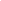 Datos Personales:Nombre Completo: Capture Su Nombre Completo Con AcentosFecha de nacimiento:        de  del     Género:                      CURP:      Nacionalidad:      Teléfono Personal (10 dígitos):      Correo Electrónico:      Domicilio:Calle:       Número:      Número interior:     Colonia:        Código Postal:     Ciudad o Población:     Municipio o Delegación:      Estado:     En caso de Emergencia comunicarse al teléfono (10 dígitos):       Consideraciones finales
Hago constar que los datos contenidos en esta solicitud son verídicos y que los documentos que entrego son auténticos. Entre ellos se encuentran los que acreditan los estudios que justifican mis antecedentes académicos correspondientes. Faculto al Instituto para la Prevención de Riesgos Laborales para que en cualquier momento que considere conveniente investigue sobre la validez, veracidad y autenticidad de los referidos documentos; de resultar falsos los datos y/o los documentos presentados, según sea el caso, el Instituto podrá invalidar los estudios realizados y proceder legalmente en mi contra y quedará excluido de toda responsabilidad que se derive de tal falsedad.Estoy de acuerdo también en que el Instituto para la Prevención de Riesgos Laborales, no me permita inscribirme en el siguiente periodo escolar, ni me expida ningún certificado de los estudios que llegue a cursar en él, a menos que haya entregado la documentación descrita a continuación:
Solicitantes Nacionales: Solicitantes Extranjeros:Copia de Pasaporte del AlumnoCopia del Documento que Acredite su Estancia Legal en el PaísOriginal CURP (descargado en internet)Original de Acta de Nacimiento (Apostillada con Traducción cuando se requiera)Documento que acredite los estudios inmediatos anteriores.En caso de no contar con algún documento deberán firmar carta compromiso de entrega de un periodo no mayor a 6 meses contados a partir de la fecha de inicio del ciclo escolar.En caso de no contar con algún documento deberán firmar carta compromiso de entrega de un periodo no mayor a 6 meses contados a partir de la fecha de inicio del ciclo escolar.IMPORTANTE: El IPRL no se hace responsable por la pérdida de documentación enviada por el servicio de mensajería o paquetería.  El Instituto para la Prevención de Riesgos Laborales exige a los estudiantes que desean ingresar como alumnos que, en forma ineludible, cumplan con los criterios de admisión vigentes y que, en el caso de ser aceptados como tales, se comprometan a acatar los principios, normas y reglamentos institucionales, durante la permanencia que tengan en el Instituto.Los solicitantes que no cumplan con los criterios de admisión vigentes, no podrán ser admitidos en el Instituto para la Prevención de Riesgos Laborales.Protección de Datos Personales en Posesión de ParticularesAl firmar esta solicitud conozco y estoy de acuerdo con lo estipulado en el aviso de privacidad del Instituto para la Prevención de Riesgos Laborales, A.C.; que se encuentra publicado en www.iprl.edu.mxFecha de la solicitud:  de  de Nota: Firme todas las hojas de este documento al calce, escanéelo y envíe por correo electrónico controlescolar@iprl.edu.mxOriginal de Acta de NacimientoOriginal de Certificado de Nivel Superior Legalizado (Licenciatura)Original CURP (emitido en internet)Copia de Identificación Oficial (anverso/reverso)Copia de Título Profesional a Color (anverso/reverso)Copia de Cédula Profesional a Color Carta OTEM (Sólo si su titulación de nivel superior es por estudios de maestría)Documento que Acredite los Estudios Inmediatos Anteriores (para quienes hayan estudiado en el extranjero).Solicitantes Extranjeros que han cursado estudios en MéxicoOriginal de Certificado de Educación Superior (Licenciatura)Copia de Título Profesional a Color (anverso/reverso)Copia de Cédula Profesional a Color Carta OTEM (Sólo si su titulación de nivel superior es por estudios de maestría)Solicitantes Extranjeros que han cursado estudios fuera de México:Certificado de Educación Superior (Acuerdo de revalidación para estudios en el extranjero).Revalidación total o dictamen técnico de los estudios equivalentes a licenciatura, expedido por la Secretaría de Educación Pública.Documento que Acredite los Estudios Inmediatos Anteriores o Título Profesional, apostillado (anverso/reverso)Nombre y Firma del Solicitante